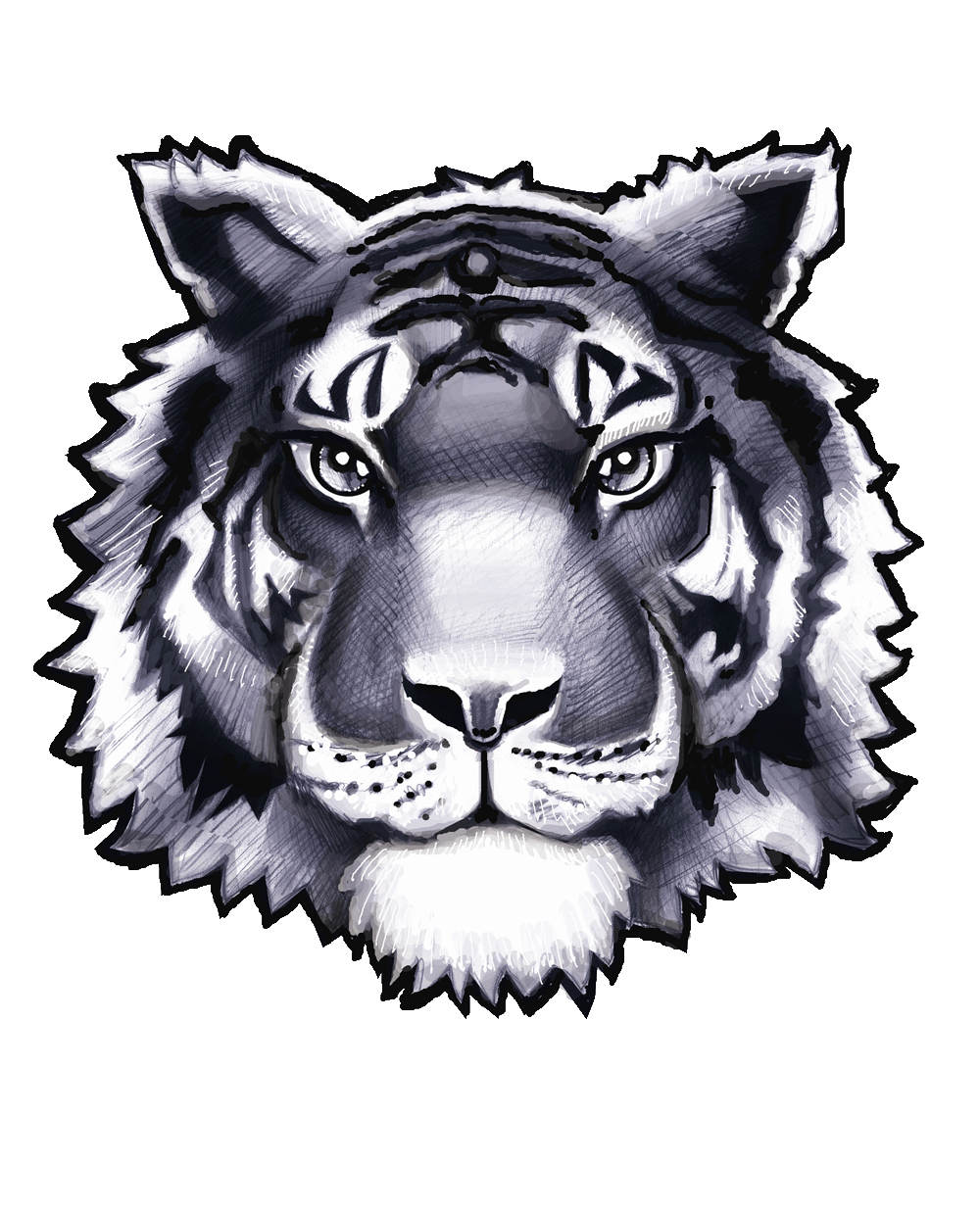 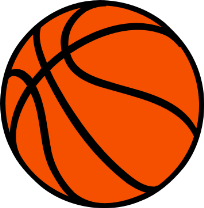 TWINSBURG TIGERBOYS’ SUMMER BASKETBALL CAMPWHEN			JUNE 5, 6 AND 7, 2019 (WEDNESDAY – FRIDAY)WHERE		TWINSBURG HIGH SCHOOL GYMWHO			BOYS ENTERING GRADES 3, 4, 5, 6, AND 7TIMES			9AM – 12 NOONCOST			$ 45 - CASH OR CHECK                                          (PAYABLE TO TWINSBURG ATHLETIC BOOSTERS c/o BOYS’ BASKETBALL )The camp will be directed by Twinsburg Boys’ Basketball Head Coach, Phil Schmook.  Current players and coaches will assist in the supervision and teaching during the camp.  Instruction will cover basic basketball fundaments of the game including teamwork, fair play and the opportunity to have fun! Registration and payment must be made by Friday, May 24, 2019 to guarantee requested t-shirt size!  Registrations can be turned into the main office at your school, brought to the Twinsburg High School Welcome Center or mailed to the Twinsburg High School Athletic Office at 10084 Ravenna Road, Twinsburg OH, 44087  Attn: Phil Schmook CONTACT COACH SCHMOOK WITH QUESTIONS: PSCHMOOK@TWINSBURGCSD.ORG OR 330-486-2481- - - - - - - - - - - - - - - - - - - - - - - - - - - - - - - - - - - - - - - - - - - - - - - - - - - - - - - - - - - - - - - - - - - - - - - - - - - - - - - - - -  CAMPER’S NAME: ______________________________________GRADE ENTERING IN 2019-2020: _________T-SHIRT SIZE - CIRCLE ONE:     YOUTH MEDIUM         YOUTH LARGE             YOUTH XL                                 ADULT SMALL              ADULT MEDIUM         ADULT LARGE                ADULT XLPLEASE PROVIDE NAME AND CONTACT NUMBERS:                                                                                                                 MOM   _______________________________________ CELL _________________ HOME _________________DAD     _______________________________________ CELL _________________ HOME _________________RELATIVE _____________________________________ CELL _________________ HOME _________________*You must complete the Emergency Medical Authorization Form on the back of this sheet to participate.*EMERGENCY MEDICAL AUTHORIZATIONStudent’s Name ______________________________________ Home Phone __________________Address _________________________________________________________________________Parents/Guardians _________________________________________________________________Purpose: To enable parents/guardians to authorize the provision of emergency treatment for students who become ill injured while under school authority when the parents/guardians cannot be reached.**This form MUST BE COMPLETED in full to participate in The Tigers Boys’ Basketball Camp**TO GRANT CONSENTIn the event reasonable attempts to contact _______________________________(parent/guardian) at: HOME ______________________ CELL _____________________WORK__________________or reasonable attempts to contact __________________________________ (other parent/guardian) at: HOME ____________________ CELL ____________________WORK_____________________have been unsuccessful, I hereby give my consent for:1. The administration of any treatment deemed necessary by Dr. _____________________________(preferred doctor) or another licensed physician or dentist, if preferred practitioner is not available.2. The transfer of the student to _____________________________________ (preferred hospital) orany other hospital reasonably accessible. This authorization does not cover major surgery unless the medical opinions of two other licensed physicians or dentist concur on the necessity for such surgery before the performance of such surgery. Facts concerning the child’s medical history include allergies, medications being taken, and any physical impairment to which a physician should be alerted.  Parent/Guardian Signature ___________________________________ Date____________Address _________________________________________________________________________Twinsburg City School DistrictAthletic Department10084 Ravenna RoadTwinsburg, Ohio 44087AGREEMENT OF RISKMy child and I are aware that participating in The Tigers Boys’ Basketball Camp is a potentially hazardous activity. I assume all risks associated with participation in this sport including, but not limited to, falls, contact with other participants, and other reasonable risk conditions associated with the sport. I waive all rights to financial assistance for medical and/or hospitalization expense incurred by my child while involved in any phase of athletic participation. I assume responsibility for payment of any and all expenses for treatment of such occurrences.Student Signature ________________________________________________ Date __________Parent/Guardian Signature _________________________________________ Date __________